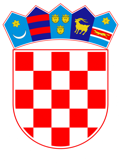 VLADA REPUBLIKE HRVATSKEZagreb, 24. studenoga 2022.______________________________________________________________________________________________________________________________________________________________________________________________________________________________Banski dvori | Trg Sv. Marka 2 | 10000 Zagreb | tel. 01 4569 222 | vlada.gov.hrMINISTARSTVO REGIONALNOGA RAZVOJA I FONDOVA EUROPSKE UNIJE					NacrtPRIJEDLOG ZAKONA O IZMJENAMA I DOPUNAMA ZAKONA O SUSTAVU STRATEŠKOG PLANIRANJA I UPRAVLJANJA RAZVOJEM REPUBLIKE HRVATSKE, S KONAČNIM PRIJEDLOGOM ZAKONAZagreb, studeni 2022. Prijedlog zakona o izmjenama i dopunama Zakona o sustavu strateškog planiranja i upravljanja razvojem Republike HrvatskeI. USTAVNA OSNOVA ZA DONOŠENJE ZAKONAUstavna osnova za donošenje Zakona o izmjenama i dopunama Zakona o sustavu strateškog planiranja i upravljanja razvojem Republike Hrvatske sadržana je u odredbi članka 2. stavka 4. podstavka 1. Ustava Republike Hrvatske („Narodne novine“, broj 85/10. – pročišćeni tekst i 5/14. – Odluka Ustavnog suda Republike Hrvatske).II. OCJENA STANJA, OSNOVNA PITANJA KOJA SE UREĐUJU ZAKONOM I POSLJEDICE KOJE ĆE DONOŠENJEM ZAKONA PROISTEĆIZakon o sustavu strateškog planiranja i upravljanja razvojem Republike Hrvatske („Narodne novine“, broj 123/17., u daljnjem tekstu: Zakon stupio je na snagu u prosincu 2017. godine, a donesen je s ciljem povećanja učinkovitosti i djelotvornosti javnog upravljanja, sukladno Strategiji razvoja javne uprave za razdoblje od 2015. do 2020. godine te Nacionalnom programu reformi za 2017. godinu. Zakonom je definiran integrirani, cjeloviti i standardizirani skup pravila, postupaka i procedura u procesima planiranja, izrade, provedbe i praćenja akata strateškog planiranja, osobito dugoročnih i srednjoročnih akata od nacionalnog značaja i od značaja za jedinice lokalne i područne (regionalne) samouprave. Donošenjem Zakona ostvarene su pretpostavke za učinkovito, djelotvorno, odgovorno i održivo upravljanje razvojem Republike Hrvatske. Zakonodavnim okvirom sustava strateškog planiranja i upravljanja razvojem (kojeg čine Zakon i pripadajući podzakonski akti) uređeni su procesi pripreme, izrade, provedbe, izvješćivanja, praćenja provedbe i učinaka te vrednovanja akata strateškog planiranja za oblikovanje i provedbu javnih politika koje, u skladu sa svojim nadležnostima, izrađuju, donose i provode javna tijela.Ministarstvo regionalnoga razvoja i fondova Europske unije pristupilo je procesu izrade izmjena i dopuna Zakona vodeći računa o potrebi trajnog unaprjeđenja sustava strateškog planiranja i upravljanja razvojem Republike Hrvatske i daljnjeg povećanja kvalitete formuliranja javnih politika.Izmjene zakonodavnog okvira sustava strateškog planiranja provode se sukladno planiranoj reformi definiranoj u Nacionalnom planu oporavka i otpornosti 2021. - 2026. (u daljnjem tekstu: NPOO). U sklopu reforme koja se odnosi na jačanje mehanizama za integraciju i upravljanje javnim politikama uz profesionalizaciju strateškog planiranja (C2.1.R1) planirana je izmjena zakonodavnog okvira sustava strateškog planiranja s ciljem povećanja djelotvornosti strateškog planiranja te profesionalizacije  izrade i provedbe akata strateškog planiranja. Reformom je predviđeno ulaganje usmjereno na jačanje kapaciteta u području strateškog planiranja i bolje regulacije.Poticaj izradi Zakona o izmjenama i dopunama Zakona o sustavu strateškog planiranja i upravljanja razvojem Republike Hrvatske (u daljnjem tekstu: ovaj Zakon) bile su i specifične preporuke Vijeća EU za Republiku Hrvatsku za 2019. i 2020. godinu (eng. Country specific recommendations - CSR). Provedbom reforme C2.1.R1 u okviru NPOO-a ostvarit će se značajan doprinos provedbi CSR-ova, odnosno posebnih preporuka koje se odnose na povećanje kapaciteta tijela nadležnih za izradu i provedbu javnih projekata i politika (CSR 2019/3b) te jačanje učinkovitosti javne uprave i poboljšanje kapaciteta za izradu i provedbu javnih projekata i politika tijela na nacionalnoj, regionalnoj i lokalnoj razini (CSR 2020/4a).Izmjene i dopune temeljene su na iskustvima stečenim u dosadašnjoj provedbi Zakona, kao i na analizi rezultata provedbe projekta „Okvir za vrednovanje učinkovitosti javnih politika u Hrvatskoj“ financiranog iz EU Programa potpore strukturnim reformama (eng. Structural Reform Support Programme - SRSP). Ovaj Zakon prepoznaje nedostatke vezane za procese praćenja provedbe, izvješćivanja o provedbi i vrednovanja provedbe akata strateškog planiranja uočene tijekom dosadašnje provedbe Zakona i pripadajućih podzakonskih akata te se njime žele dodatno unaprijediti pravila i postupci izrade i praćenja provedbe akata strateškog planiranja, s ciljem uklanjanja svih nedostataka uočenih tijekom provedbe Zakona.Provedbom programa izobrazbi i poticanjem trajnog učenja i usavršavanja u području strateškog planiranja i bolje regulacije žele se ojačati odgovarajuće kompetencije zaposlenih u sustavu državne i javne uprave te osigurati dugoročno održiv i funkcionalan sustav za strateško planiranje i upravljanje javnim politikama. Obzirom da su nakon donošenja Zakona na snagu stupili Zakon o sustavu državne uprave („Narodne novine“, broj 66/19) i Zakon o institucionalnom okviru za korištenje fondova Europske unije u Republici Hrvatskoj („Narodne novine“, broj 116/21), ovim Zakonom vrše se i odgovarajuća usklađenja sa tim zakonima.Usklađenje sa Zakonom o sustavu državne uprave provodi se zbog činjenice da je predmetnim Zakonom pojam „središnje tijelo državne uprave“ zamijenjen pojmom „tijelo državne uprave“. Usklađenje sa Zakonom o institucionalnom okviru za korištenje fondova Europske unije u Republici Hrvatskoj provodi se zbog potrebe za jasnim definiranjem poslova koje Koordinacijsko tijelo obavlja u sustavu strateškog planiranja i upravljanja razvojem te zbog potrebe za brisanjem odredbi o aktima strateškog planiranja povezanim s korištenjem fondova EU-a koji su sada propisani Zakonom o institucionalnom okviru za korištenje fondova Europske unije u Republici Hrvatskoj. Za očekivati je da će donošenje ovoga Zakona predstavljati značajan iskorak ka kvalitetnijem upravljanju resursima u radu javne uprave (organizacijskim, financijskim, ljudskim), daljnjem unaprjeđenju kvalitete provedbe svih procesa strateškog planiranja (izrade, provedbe, praćenja, izvještavanja i vrednovanja provedbe akata strateškog planiranja), odnosno daljnjem unaprjeđenju sustavnog i cjelovitog pristupa upravljanju razvojem Republike Hrvatske i stvaranju preduvjeta za ravnomjerniji društveno-gospodarski razvoj čitave zemlje.Slijedom navedenog, Ministarstvo regionalnoga razvoja i fondova Europske unije, u svojstvu Koordinacijskog tijela za sustav strateškog planiranja i upravljanja razvojem, predlaže donošenje Zakona o izmjenama i dopunama Zakona o sustavu strateškog planiranja i upravljanja razvojem Republike Hrvatske.III. OCJENA POTREBNIH SREDSTAVA ZA PROVOĐENJE ZAKONAZa provedbu ovoga Zakona nije potrebno osigurati dodatna sredstva u državnom proračunu Republike Hrvatske. IV. RAZLOZI ZA DONOŠENJE ZAKONA PO HITNOM POSTUPKUU skladu s člankom 204. Poslovnika Hrvatskog sabora („Narodne novine“, broj 81/13, 113/16, 69/17, 29/18, 53/20, 119/20 – Odluka Ustavnog suda Republike Hrvatske i 123/20) predlaže se donošenje ovoga Zakona po hitnom postupku radi osobito opravdanih razloga. Donošenje ovoga Zakona jedan od preduvjeta za ispunjenje reforme C2.1 R1 „Jačanje mehanizama za integraciju i upravljanje javnim politikama uz profesionalizaciju strateškog planiranja“ definirane u okviru Nacionalnog plana oporavka i otpornosti 2021.-2026. te isplatu sredstava koja su Republici Hrvatskoj na raspolaganju u sklopu navedenog plana.  Sukladno navedenom, donošenje ovoga Zakona ujedno je izravno povezano s ispunjavanjem obveza Republike Hrvatske prema Europskoj komisiji. Slijedom toga, smatra se da su ostvareni uvjeti postojanja osobito opravdanih razloga te se predlaže hitni postupak.KONAČNI PRIJEDLOG ZAKONA O IZMJENAMA I DOPUNAMA ZAKONA                       O SUSTAVU STRATEŠKOG PLANIRANJA I UPRAVLJANJA RAZVOJEM                             REPUBLIKE HRVATSKEČlanak 1.U Zakonu o sustavu strateškog planiranja i upravljanja razvojem Republike Hrvatske („Narodne novine“, broj 123/17) članak 2. mijenja se i glasi:„Pojedini pojmovi u smislu ovoga Zakona imaju sljedeća značenja:1. aktivnost je niz specifičnih i međusobno povezanih radnji čija provedba izravno vodi ostvarenju mjere, a neizravno ostvarenju posebnoga cilja2. akti strateškog planiranja su Nacionalna razvojna strategija, višesektorske i sektorske strategije, nacionalni planovi, planovi razvoja jedinica lokalne i područne (regionalne) samouprave, program Vlade Republike Hrvatske (u daljnjem tekstu: Vlada), program konvergencije, nacionalni program reformi, provedbeni programi tijela državne uprave i jedinica lokalne i područne (regionalne) samouprave te akcijski planovi za provedbu nacionalnih planova 3. biblioteka pokazatelja je registar pokazatelja kojeg uspostavlja i održava Koordinacijsko tijelo, a koriste ga tijela zadužena za izradu, provedbu i praćenje provedbe akata strateškog planiranja4. intervencijska logika predstavlja metodološki instrument kojim se uspostavlja logička veza između ciljeva, predviđenih operativnih mjera, projekata i aktivnosti i pokazatelja te omogućuje procjenu doprinosa mjera, projekata i aktivnosti u postizanju ciljeva5.  javna politika je usmjerenost djelovanja javnih tijela na ciljeve kojima se odgovara na javne potrebe ili probleme u određenom razdoblju6. javna tijela su tijela državne uprave te jedinice lokalne i područne (regionalne) samouprave7. koordinacijsko tijelo je tijelo definirano propisom kojim se uređuje institucionalni okvir za korištenje fondova Europske unije u Republici Hrvatskoj, a obavlja poslove strateškog planiranja u skladu s ovim Zakonom8. koordinator za strateško planiranje tijela državne uprave je unutarnja ustrojstvena jedinica nadležna za poslove strateškog planiranja u tijelu državne uprave9. lokalni koordinator je lokalna razvojna agencija, nadležno tijelo jedinice lokalne samouprave ili osoba zaposlena u navedenom tijelu koju je odredio općinski načelnik ili gradonačelnik kao predstavnik jedinice lokalne samouprave za obavljanje i koordinaciju poslova strateškog planiranja na razini jedinice lokalne samouprave10. mjera je skup međusobno povezanih aktivnosti i projekata u određenom upravnom području kojom se izravno ostvaruje posebni cilj, a neizravno se pridonosi ostvarenju strateškoga cilja11. mreža koordinatora za strateško planiranje i upravljanje razvojem je mreža za razmjenu znanja i iskustava vezanih uz procese strateškog planiranja kojom upravlja Koordinacijsko tijelo, a sastoji se od imenovanih predstavnika tijela državne uprave te regionalnih i lokalnih koordinatora12. partnersko vijeće je savjetodavno tijelo koje se osniva temeljem propisa koji uređuje područje politike regionalnog razvoja, za potrebe pripreme i praćenja provedbe dugoročnih i srednjoročnih akata planiranja od značaja za statističke regije i jedinice lokalne i područne (regionalne) samouprave13. pokazatelj ishoda je kvantitativni i kvalitativni mjerljivi podatak koji omogućuje praćenje, izvješćivanje i vrednovanje uspješnosti u postizanju utvrđenog posebnog cilja14. pokazatelj rezultata je kvantitativni i kvalitativni mjerljivi podatak koji omogućuje praćenje, izvješćivanje i vrednovanje uspješnosti u provedbi utvrđene mjere, projekta i aktivnosti15. pokazatelj učinka je kvantitativni i kvalitativni mjerljivi podatak koji omogućuje praćenje, izvješćivanje i vrednovanje uspješnosti u postizanju utvrđenog strateškog cilja16. posebni cilj je srednjoročni cilj definiran u nacionalnim planovima i planovima razvoja jedinica lokalne i područne (regionalne) samouprave kojim se ostvaruje strateški cilj iz strategije i poveznica s programom u državnom proračunu ili proračunu jedinice lokalne i područne (regionalne) samouprave (u daljnjem tekstu: proračun)17. poslovi strateškog planiranja i upravljanja razvojem obuhvaćaju pripremu, izradu, provedbu, izvješćivanje, praćenje provedbe i učinaka te vrednovanje akata strateškog planiranja tijekom oblikovanja  i provedbe javnih politika 18. postupak vrednovanja akata strateškog planiranja je neovisna usporedba i ocjena jasnoće i mjerljivosti utvrđenih ciljeva, primjerenosti odabira pokazatelja za praćenje ostvarenja utvrđenih ciljeva, planiranih troškova te očekivanih i ostvarenih rezultata, ishoda i učinaka provedbe akata strateškog planiranja19. praćenje provedbe je proces prikupljanja, analize i usporedbe pokazatelja kojima se sustavno prati uspješnost provedbe ciljeva i mjera akata strateškog planiranja20. prostorni plan je dokument definiran propisom kojim se uređuje prostorno uređenje21. razvojni smjer je hijerarhijski najviši element strateškog okvira koji predstavlja osnovni okvir razvoja i kojim se ostvaruje vizija razvoja definirana u Nacionalnoj razvojnoj strategiji22. regionalni koordinator je definiran propisom kojim se uređuje regionalni razvoj, a obavlja poslove strateškog planiranja u skladu s ovim Zakonom.   23. strateški cilj je dugoročni cilj kojim se izravno podupire ostvarenje razvojnog smjera       24. sustav strateškog planiranja i upravljanja razvojem je sustav koji objedinjava proces strateškog planiranja: pripremu, izradu, provedbu, praćenje, izvješćivanje i vrednovanje akata strateškog planiranja           25. vizija razvoja je izjava koja jasno opisuje željenu promjenu koja se želi postići u dugoročnom ili srednjoročnom razdoblju i služi kao jasan vodič za definiranje razvojnih smjerova i utvrđivanje ciljeva akata strateškog planiranja“.Članak 2.U članku 3. iza stavka 2. dodaje se stavak 3. koji glasi: „(3) U svrhu potpore ispunjavanju načela strateškog planiranja trajno će se provoditi aktivnosti jačanja kapaciteta sustava strateškog planiranja i upravljanja razvojem“.Članak 3.U članku 4. stavak 2. mijenja se i glasi: „(2) Akti strateškog planiranja moraju biti usklađeni s aktima strateškog planiranja više ili jednake hijerarhijske razine“.U stavku 3. riječ: „opravdana“ zamjenjuje se riječju: „utemeljena“.Članak 4.Članak 5. mijenja se i glasi:      „(1) Načelo učinkovitosti i djelotvornosti osigurava da se za sve razine utvrđenih ciljeva i   mjera u aktima strateškog planiranja moraju definirati odgovarajući pokazatelji.(2) Očekivani rezultati, ishodi i učinci provedbe akata strateškog planiranja moraju biti razumljivi, procjenjivi i mjerljivi.(3) Očekivani rezultati, ishodi i učinci provedbe akata strateškog planiranja trebaju se planirati i postići uz optimalne troškove, a omjer troškova i koristi treba biti proporcionalan.(4) Prilikom odabira smjera djelovanja mora se razmotriti više opcija, a odabrana opcija treba jamčiti veću društvenu i ekonomsku vrijednost, odnosno optimalnu vrijednost za novac poreznih obveznika.(5) Javna tijela dužna su primjenjivati načelo dobrog financijskog upravljanja sukladno propisu kojim se uređuje planiranje, izrada, donošenje i izvršavanje proračuna“.Članak 5.U članku 7. stavku 3. riječi: „financijski prihvatljivi za održavanje u budućnosti“ zamjenjuju se riječima: „dugoročno održivi“.U stavku 4. riječi: „budućim generacijama” zamjenjuju se riječima: „u dugoročnom razdoblju“.Članak 6.Članak 13. mijenja se i glasi:     „(1) Kratkoročni akti strateškog planiranja jesu program Vlade, program konvergencije, nacionalni program reformi, provedbeni programi tijela državne uprave i provedbeni programi jedinica lokalne i područne (regionalne) samouprave te akcijski planovi za provedbu nacionalnih planova.(2) Program Vlade, program konvergencije, nacionalni program reformi i akcijske planove za provedbu nacionalnih planova iz stavka 1. ovoga članka donosi Vlada.(3) Provedbeni program tijela državne uprave iz stavka 1. ovoga članka donosi čelnik tijela državne uprave, a provedbeni program jedinice lokalne i područne (regionalne) samouprave iz stavka 1. ovoga članka donosi izvršno tijelo jedinice lokalne i područne (regionalne) samouprave“.Članak 7.U članku 14. točka 4. briše se.Članak 8.U članku 16. iza riječi: „planovi“ dodaju se riječi: „i pripadajući akcijski planovi“.Članak 9.U članku 18. stavak 6. briše se.Dosadašnji stavak 7. postaje stavak 6. Članak 10.U članku 21. stavak 4. mijenja se i glasi:  „(4) Tijelo državne uprave izvješćuje godišnje putem unutarnje ustrojstvene jedinice iz članka 34. ovoga Zakona Koordinacijsko tijelo o provedbi provedbenog programa iz stavka 1. ovoga članka“.Članak 11.Iza članka 21. dodaju se naslov iznad članka i članak 21.a koji glase: „Akcijski planovi za provedbu nacionalnih planova Članka 21.a(1) Akcijski planovi su kratkoročni akti strateškog planiranja koji se izrađuju za provedbu nacionalnih planova.(2) Akcijski planovi sadrže mjere za provedbu posebnih ciljeva iz nacionalnih planova, pripadajuće pokazatelje rezultata, podatke o izvorima financiranja, rokovima i nositeljima provedbe te procijenjenim troškovima provedbe mjera.(3) Prvi akcijski plan donosi se zajedno sa nacionalnim planom, a svi naredni akcijski planovi donose se najkasnije tri mjeseca prije isteka roka važenja prethodnog akcijskog plana“.    Članak 12.U članku 24. stavku 5. riječi: „polugodišnje i“ brišu se.Članak 13.U članku 25. stavak 1. i 2. mijenjaju se i glase:      „(1) Planovi razvoja jedinica lokalne samouprave su srednjoročni akti strateškog planiranja od značaja za jedinice lokalne samouprave kojima se definiraju posebni ciljevi za provedbu ciljeva dugoročnih i srednjoročnih akata strateškog planiranja iz članka 17., članka 18., članka 19., i članka 23. ovoga Zakona. (2) Jedinica lokalne samouprave koja može usmjeravati razvoj temeljem srednjoročnih akata strateškog planiranja izrađenih na razini jedinice područne (regionalne) samouprave nema obvezu izrade plana razvoja“.U stavku 6. riječi: „i Koordinacijsko tijelo“ brišu se.Članak 14.U članku 26. stavku 5. riječi: „polugodišnje i“ i  „Koordinacijsko tijelo“ brišu se.Članak 15.Naslov iznad članka 30. i članak 30. brišu se.Članak 16.Članak 33. mijenja se i glasi: „ U sustavu strateškog planiranja i upravljanja razvojem Koordinacijsko tijelo obavlja sljedeće poslove:1.  koordinira cjelokupnim sustavom strateškog planiranja i upravljanja razvojem2. predlaže pravni okvir, smjernice i metodologiju za izradu, praćenje provedbe i vrednovanje akata strateškog planiranja iz članka 14. točaka 1. i 2. ovoga Zakona3.  organizira i koordinira postupak pripreme, provedbe, praćenja provedbe i izvještavanja o provedbi Nacionalne razvojne strategije iz članka 17. ovoga Zakona4. osigurava javnost rada u postupcima planiranja, izrade, provedbe, praćenja, izvještavanja i vrednovanja o Nacionalnoj razvojnoj strategiji5. sudjeluje u izradi i praćenju ostalih dugoročnih i srednjoročnih akata strateškog planiranja iz članaka 11. i 12. ovoga Zakona6.  utvrđuje usklađenost akata strateškog planiranja iz članaka 18., 19. i 21. ovoga Zakona s Nacionalnom razvojnom strategijom, odnosno aktima strateškog planiranja više ili jednake hijerarhijske razine7.  upravlja mrežom koordinatora za strateško planiranje i upravljanje razvojem8. u suradnji s regionalnim koordinatorima utvrđuje usklađenost akata strateškog planiranja iz članka 23. ovoga Zakona s Nacionalnom razvojnom strategijom, odnosno strategijama9.  u suradnji s drugim tijelima državne uprave prati i nadzire provedbu akata strateškog planiranja iz članaka 11. i 12. ovoga Zakona te izvješćuje Vladu i poduzima odgovarajuće radnje u slučaju uočenih odstupanja od plana 10. priprema i provodi aktivnosti vezane za jačanje kapaciteta tijela u sustavu strateškog planiranja i upravljanja razvojem i11. obavlja i druge poslove određene ovim Zakonom“.Članak 17.Članak 34. mijenja se i glasi:      „(1) U tijelu državne uprave određuje se unutarnja ustrojstvena jedinica za obavljanje i koordinaciju poslova strateškog planiranja propisanih ovim Zakonom.(2) Unutarnja ustrojstvena jedinica iz stavka 1. ovoga članka određuje se s obzirom na posebnosti unutarnjeg ustrojstva tijela državne uprave i opsega poslova u pojedinom upravnom području. (3) Unutarnja ustrojstvena jedinica iz stavka 1. ovoga članka u sustavu strateškog planiranja obavlja sljedeće poslove:koordinira proces izrade,  izvješćivanja i vrednovanja akata strateškog planiranja iz nadležnosti tijela državne upravepruža stručnu podršku drugim ustrojstvenim jedinicama tijela državne uprave u procesima izrade, provedbe, izvješćivanja i vrednovanja akata strateškog planiranja iz nadležnosti tijela državne upraveosigurava usklađenost akata strateškog planiranja i izvješća iz nadležnosti tijela državne uprave s načelima i metodologijom sustava strateškog planiranja i upravljanja razvojemosigurava pravovremenu dostupnost provjerljivih podataka potrebnih za provedbu, izvješćivanje i vrednovanje akata strateškog planiranja iz nadležnosti tijela državne uprave u suradnji s drugim unutarnjim ustrojstvenim jedinicama prati i nadzire provedbu akata strateškog planiranja iz članaka 11. i 12. ovoga Zakona iz nadležnosti tijela državne uprave te izvješćuje Koordinacijsko tijelo i poduzima odgovarajuće radnje u slučaju uočenih odstupanja od plana surađuje s Koordinacijskim tijelom radi pravilne primjene načela i metodologije strateškog planiranja i upravljanja razvojempruža podršku predstavnicima tijela državne uprave koji sudjeluju u radu mreže koordinatora za strateško planiranje i upravljanje razvojempodnosi izvješća sukladno članku 18. stavku 6., članku 19. stavku 5. i članku 21. stavku 4.  ovoga Zakona”.Članak 18.Iza članka 34. dodaju se naslov članka i članak 34.a koji glase: „Izobrazba u području strateškog planiranja i upravljanja razvojemČlanak 34.a (1) Koordinacijsko tijelo priprema i provodi izobrazbu u području strateškog planiranja i upravljanja razvojem  (2) Programe izobrazbe, planiranje, način provedbe izobrazbe, te druga bitna pitanja u vezi s izobrazbom u području strateškog planiranja i upravljanja razvojem pravilnikom propisuje čelnik Koordinacijskog tijela, sukladno kompetencijskom okviru za zaposlene u javnoj upravi.   (3) Službenici Koordinacijskog tijela iz članka 33. ovoga Zakona i unutarnjih ustrojstvenih jedinica iz članka 34. ovoga Zakona obvezni su pohađati programe izobrazbe sukladno pravilniku iz stavka 2. ovoga članka“.Članak 19.U članku 35. ispred stavka 1. dodaje se oznaka stavka: „(1)“. Iza stavka 1. dodaje se stavak 2. koji glasi: „(2) Koordinaciju poslova strateškog planiranja propisanih ovim Zakonom na razini jedinice lokalne samouprave obavlja lokalni koordinator.“Članak 20.Naslov iznad članka 36. i članak 36. brišu se.Članak 21.U naslovu iznad članka 43. iza riječi: „sredstva za“ dodaju se riječi: „pripremu, izradu i“.U članku 43. dodaje se novi stavak 1. koji glasi: „(1) Akti strateškog planiranja iz članaka 11. i 12. ovoga Zakona predstavljaju jedan od temelja za utvrđivanje prioriteta financiranja u srednjoročnom i dugoročnom razdoblju”. Dosadašnji stavci 1., 2. i 3. članka 43. postaju stavci 2., 3. i 4“.Članak 22.Iza članka 43. dodaju se naslov članka i članak 43.a koji glase: „Podrška provedbi javnih politika Članak 43.aSustav strateškog planiranja i upravljanja razvojem pruža podršku provedbi javnih politika kroz:-  primjenu načela strateškog planiranja i upravljanja razvojem -  podršku upravljanju procesima definiranja javnih politika i izrade akata strateškog planiranja te utvrđivanju poveznica između akata strateškog planiranja- povezivanje ciljeva akata strateškog planiranja s troškovima, izvorima financiranja i resursima tijekom pripreme i provedbe akata strateškog planiranja - održavanje i upotrebu biblioteke pokazatelja koju koriste tijela zadužena za pripremu i provedbu akata strateškog planiranja- osiguravanje podataka o provedbi akata strateškog planiranja i ostvarenim rezultatima, ishodima i učincima provedbe javnih politika i-  omogućavanje transparentnog prikaza uspješnosti provedbe akata strateškog planiranja putem informacijskog sustava“.   Članak 23.Naslov iznad članka 44. i članak 44. brišu se.Članak 24.Članak 45. mijenja se i glasi: „Koordinator za strateško planiranje tijela državne uprave i regionalni i lokalni koordinatori odgovorni su za praćenje i izvješćivanje o provedbi akata strateškog planiranja sukladno odredbama ovoga Zakona te su dužni prikupljati pokazatelje o provedbi akata strateškog planiranja u skladu s uputama i rokovima, sukladno članku 15. stavku 1. ovoga Zakona“.Članak 25.Naslov iznad članka 46. i članak 46. brišu se.Članak 26.Članak 47. mijenja se i glasi:      „(1) Koordinacijsko tijelo na svojim mrežnim stranicama objavljuje izvješće o provedbi i        rezultatima vrednovanja provedbe Nacionalne razvojne strategije.(2) Javno tijelo na svojim mrežnim stranicama objavljuje izvješća o provedbi i rezultatima vrednovanja provedbe akata strateškog planiranja iz svoje nadležnosti“.Članak 27.U članku 48. stavak 1. mijenja se i glasi: „(1) Postupak vrednovanja akata strateškog planiranja primjenjuje se na akte strateškog planiranja iz članka 11. stavka 1. i članka 12. stavka 1. ovoga Zakona“.Stavak 2. briše se, a stavci 3. i 4. postaju stavci 2. i 3.Članak 28.(1) Vlada će u roku od 120 dana od dana stupanja na snagu ovoga Zakona uskladiti Uredbu o smjernicama za izradu akata strateškog planiranja od nacionalnog značaja i od značaja za jedinice lokalne i područne (regionalne) samouprave („Narodne novine“, broj 89/18) s odredbama ovoga Zakona.(2) Čelnik Koordinacijskog tijela će u roku od 120 dana od dana stupanja na snagu ovoga Zakona uskladiti Pravilnik o rokovima i postupcima praćenja i izvještavanja o provedbi akata strateškog planiranja od nacionalnog značaja i od značaja za jedinice lokalne i područne (regionalne) samouprave („Narodne novine“, broj 6/19) s odredbama ovoga Zakona.(3) Pravilnik iz članka 18. ovoga Zakona donijet će čelnik Koordinacijskog tijela u roku od 120 dana od dana stupanja na snagu ovoga Zakona.(4) Čelnik Koordinacijskog tijela će u roku od 120 dana od dana stupanja na snagu ovoga Zakona uskladiti Pravilnik o provedbi postupka vrednovanja („Narodne novine“, broj 66/19) s odredbama ovoga Zakona.Članak 29.Vlada će u roku od 180 dana od dana stupanja na snagu ovoga Zakona uskladiti uredbe o unutarnjem ustrojstvu tijela državne uprave s odredbama ovoga Zakona.Članak 30.Danom stupanja na snagu ovoga Zakona prestaje važiti Uredba o načinu ustrojavanja, sadržaju i vođenju Središnjeg elektroničkog registra razvojnih projekata („Narodne novine“, broj 42/18). Članak  31.U cijelom tekstu Zakona o sustavu strateškog planiranja i upravljanja razvojem Republike Hrvatske (,,Narodne novine”, broj 123/17) riječi: ,,središnje tijelo državne uprave” u određenom broju i padežu zamjenjuju se riječima: ,,tijelo državne uprave” u odgovarajućem broju i padežu.Članak 32.Ovaj Zakon stupa na snagu osmoga dana od dana objave u „Narodnim novinama“.V. OBRAZLOŽENJEUz članak 1.Ovim člankom ažurira se i dopunjava pojmovnik te se Zakon o sustavu strateškog planiranja i upravljanja razvojem Republike Hrvatske usklađuje sa propisom kojim se uređuje institucionalni okvir za korištenje fondova Europske unije u Republici Hrvatskoj.Uz članak 2.Ovim člankom propisuje se obveza trajnog provođenja aktivnosti jačanja kapaciteta sustava strateškog planiranja i upravljanja razvojem čime se želi pružiti potpora kontinuiranom unaprjeđenju strateškog planiranja i praćenja učinaka javnih politika. Jačanje kapaciteta obuhvaća jačanje administrativnih kapaciteta, alata i metoda dostupnih sustavu te podupire provedbu reforme „Jačanje mehanizama za integraciju i upravljanje javnim politikama uz profesionalizaciju strateškog planiranja” definirane u Nacionalnom planu oporavka i otpornosti 2021.-2026.Uz članak 3.Ovim člankom usklađuje se izričaj i propisuje se da akti strateškog planiranja moraju biti usklađeni s aktima strateškog planiranja više ili jednake hijerarhijske razine.Uz članak 4.Ovim člankom usklađuje se izričaj, propisuje se obveza tijela zaduženih za izradu i provedbu akata strateškog planiranja da očekivane rezultate, ishode i učinke provedbe akata strateškog planiranja planiraju i postižu uz optimalne troškove.Uz članak 5.Ovim člankom propisuje se da ciljevi definirani od strane tijela zaduženih za izradu i provedbu akata strateškog planiranja moraju biti dugoročno održivi te da odluke i postupci djelovanja tijela zaduženih za izradu i provedbu akata strateškog planiranja ne smiju stvarati nerazmjerno financijsko ili drugo opterećenje u dugoročnom razdoblju.Uz članak 6.Ovim člankom propisuje se nadležnost Vlade Republike Hrvatske za donošenje akcijskih planova za provedbu nacionalnih planova.Uz članak 7.Ovim člankom brišu se akti strateškog planiranja povezani s korištenjem fondova EU-a, obzirom na činjenicu da je u međuvremenu donesen propis kojim se uređuje institucionalni okvir za korištenje fondova Europske unije u Republici Hrvatskoj.Uz članak 8.Ovim člankom se popisu akata strateškog planiranja od nacionalnog značaja dodaju akcijski planovi koji se izrađuju u cilju operacionalizacije provedbe nacionalnih planova.Uz članak 9.Ovim člankom brišu se obveze tijela zaduženog za izradu akta strateškog planiranja.Uz članak 10.Ovim člankom se, u cilju smanjenja administrativnog opterećenja, tijela državne uprave oslobađaju obveze polugodišnjeg izvješćivanja Koordinacijskog tijela o provedbi provedbenih programa tijela državne uprave.Uz članak 11.Ovim člankom pobliže se definiraju akcijski planovi, kratkoročni akti strateškog planiranja za provedbu nacionalnih planova.Uz članak 12.Ovim člankom se, u cilju smanjenja administrativnog opterećenja, jedinice područne (regionalne) samouprave oslobađaju obveze polugodišnjeg izvješćivanja Koordinacijskog tijela o izvršenju provedbenih programa jedinice područne (regionalne) samouprave.Uz članak 13.Ovim člankom, u skladu sa iskustvima stečenim u dosadašnjoj primjeni Zakona, preciznije se definiraju planovi razvoja jedinica lokalne samouprave, pojednostavljuje se raniji izričaj te jasno propisuje da jedinice lokalne samouprave koje mogu usmjeravati razvoj temeljem srednjoročnih akata strateškog planiranja izrađenih na razini jedinice područne (regionalne) samouprave ili više jedinica područne (regionalne) samouprave, u slučajevima kada više jedinica područne (regionalne) samouprave odluči izraditi zajednički srednjoročni akt strateškog planiranja, nemaju obvezu izrade planova razvoja.Tijela zadužena za izradu plana razvoja jedinica lokalne samouprave, u cilju smanjenja administrativnog opterećenja, oslobađaju se obveze izvješćivanja Koordinacijskog tijela o provedbi planova razvoja jedinica lokalne samouprave.Uz članak 14.Ovim člankom jedinice lokalne samouprave se, u cilju smanjenja administrativnog opterećenja, oslobađaju obveze polugodišnjeg izvješćivanja regionalnog koordinatora i Koordinacijskog tijela o provedbi provedbenog programa jedinica lokalne samouprave, te obveze godišnjeg izvješćivanja Koordinacijskog tijela o provedbi provedbenog programa jedinica lokalne samouprave.Uz članak 15.Ovim člankom briše se članak 30. Zakona, obzirom na činjenicu da je u međuvremenu donesen propis kojim se uređuje institucionalni okvir za korištenje fondova Europske unije u Republici Hrvatskoj.Uz članak 16.Ovim člankom brišu se obveze Koordinacijskog tijela, vrši se usklađivanje sa propisom kojim se uređuje institucionalni okvir za korištenje fondova Europske unije u Republici Hrvatskoj  te se Koordinacijskom tijelu propisuje obveza organiziranja i provođenja aktivnosti vezanih za jačanje kapaciteta tijela u sustavu strateškog planiranja i upravljanja razvojem.Uz članak 17.Ovim člankom se propisuje obveza da se u tijelu državne uprave odredi unutarnju ustrojstvenu jedinicu za obavljanje i koordinaciju poslova strateškog planiranja kroz uredbu o unutarnjem ustrojstvu tijela državne uprave te se propisuju poslovi koje unutarnja ustrojstvena jedinica za obavljanje i koordinaciju poslova strateškog planiranja obavlja u sustavu strateškog planiranja i upravljanja razvojem.Uz članak 18.Ovim člankom službenicima Koordinacijskog tijela i unutarnjih ustrojstvenih jedinica za obavljanje i koordinaciju poslova strateškog planiranja propisuje se obveza pohađanja programa izobrazbe u području strateškog planiranja i upravljanja razvojem, sukladno pravilniku kojim se definiraju program, planiranje i način provedbe izobrazbe. Uz članak 19.Ovim člankom propisuje se da koordinaciju poslova strateškog planiranja na razini jedinice lokalne samouprave obavlja lokalni koordinator.Uz članak 20.Ovim člankom brišu se naslov iznad članka 36. i članak 36., obzirom na činjenicu da će poslovi i obveze lokalnih koordinatora biti utvrđene novim propisom kojim se uređuje regionalni razvoj.Uz članak 21.Ovim člankom naslov iznad članka 43. usklađuje se sa sadržajem predmetnog članka te se definira povezanost prioriteta financiranja iz nacionalnih i međunarodnih izvora sa ciljevima u dugoročnim i srednjoročnim aktima strateškog planiranja.Uz članak 22.Ovim člankom propisuju se načini na koje sustav strateškog planiranja i upravljanja razvojem pruža podršku provedbi javnih politika. Uz članak 23.Ovim člankom iz Zakona o sustavu strateškog planiranja i upravljanja razvojem Republike Hrvatske brišu se odredbe o informacijskom sustavu,  koji je dostupan kroz upravljačku ploču za praćenje učinaka javnih politika i obuhvaćen novim člankom 43a. ovoga Zakona. Članak 43a. uzima u obzir do sad odrađene aktivnosti u području strateškog planiranja te šire definira obuhvat pojma strateškog planiranja u cilju podrške provedbi javnih politika. Uz članak 24.Ovim člankom koordinatori za strateško planiranje tijela državne uprave oslobađaju se obveze unosa pokazatelja o provedbi akata strateškog planiranja te se brišu obveze Koordinacijskog tijela.Uz članak 25.Ovim člankom iz Zakona o sustavu strateškog planiranja i upravljanja razvojem Republike Hrvatske brišu se odredbe o registru projekata.Uz članak 26.Ovim člankom definiraju se obveze Koordinacijskog tijela i javnih tijela vezane za objavu izvješća o provedbi i rezultatima vrednovanja provedbe akata strateškog planiranja.Uz članak 27.Ovim člankom briše se definicija pojma postupka vrednovanja akata strateškog planiranja (zbog premještaja u pojmovnik) i propisuje se obveza primjene postupka vrednovanja akata strateškog planiranja za dugoročne i srednjoročne akte strateškog planiranja.Uz članak 28.Ovim člankom propisuje se rok za usklađivanje i donošenje povezanih podzakonskih akata (uredbi i pravilnika).Uz članak 29.Ovim člankom propisuje se rok za usklađenje uredbi o unutarnjem ustrojstvu tijela državne uprave sa odredbama ovoga Zakona. Republika Hrvatska se obvezala kroz Nacionalni plan oporavka i otpornosti jačati kapacitete za provedbu javnih politika kroz podkomponentu C2.1. „Jačanje kapaciteta i mehanizama za upravljanje i provedbu javnih politika i projekata“. Provedba navedene podkomponente je temelj i za provedbu specifičnih preporuka Vijeća EU za Hrvatsku iz 2019. (CSR 3b. „Povećati kapacitete nadležnih tijela za izradu i provedbu javnih projekata i politika“) i 2020. (CSR 4a. „Osnažiti kapacitet i učinkovitost javne uprave za osmišljavanje i provođenje javnih projekata i politika na središnjoj i lokalnoj razini.“)Kako bi se osigurala provedba navedenih obaveza potrebno je jasno definirati unutarnju ustrojstvenu jedinicu te službenike koji obavljaju poslove koordinacije poslova strateškog planiranja u tijelu državne uprave propisane člankom 34. ovoga Zakona. Vrsta unutarnje ustrojstvene jedinice koja će obavljati navedene poslove ovisi o posebnostima unutarnjeg ustrojstva i opsegu poslova u pojedinom upravnom području koje je u djelokrugu tijela državne uprave te je navedene poslove moguće urediti ili kroz postojeću unutarnju ustrojstvenu jedinicu ili kroz ustrojavanje nove unutarnje ustrojstvene jedinice.Uz članak 30. Ovim člankom se van snage stavlja Uredba o načinu ustrojavanja, sadržaju i vođenju Središnjeg elektroničkog registra razvojnih projekata („Narodne novine“, broj 42/18). Uz članak 31.Ovim člankom Zakon o sustavu strateškog planiranja i upravljanja razvojem Republike Hrvatske usklađuje se sa Zakonom o sustavu državne uprave („Narodne novine“, broj 66/19).Uz članak 32. Ovim člankom propisuje se dan stupanja na snagu Zakona. VI. TEKST ODREDBI VAŽEĆEG ZAKONA KOJE SE MIJENJAJU, ODNOSNO DOPUNJUJUZnačenje pojmovaČlanak 2.Pojedini pojmovi u smislu ovoga Zakona imaju sljedeća značenja:1. aktivnost je niz specifičnih i međusobno povezanih radnji čija provedba izravno vodi ostvarenju mjere, a neizravno ostvarenju posebnoga cilja2. akti strateškog planiranja su Nacionalna razvojna strategija, višesektorske i sektorske strategije, nacionalni planovi, planovi razvoja jedinice lokalne i područne (regionalne) samouprave, program Vlade Republike Hrvatske (u daljnjem tekstu: Vlada), program konvergencije, nacionalni program reformi te provedbeni programi središnjih tijela državne uprave i jedinica lokalne i područne (regionalne) samouprave3. europski semestar je godišnji ciklus usklađivanja i koordinacije gospodarskih i fiskalnih politika država članica Europske unije (u daljnjem tekstu: EU)4. fondovi EU-a su instrumenti kohezijske politike EU-a kao glavne investicijske politike EU-a usmjerene na poticanje otvaranja radnih mjesta, poslovne konkurentnosti, gospodarskog rasta, održivog razvoja te poboljšanja kvalitete života građana svih regija i gradova EU-a5. gospodarsko udruženje je pravna osoba osnovana radi olakšavanja i promicanja obavljanja gospodarskih djelatnosti6. informacijski sustav za strateško planiranje i upravljanje razvojem (u daljnjem tekstu: informacijski sustav) je informacijsko-komunikacijska platforma koja se koristi za prikupljanje, analizu i pohranu podataka i pokazatelja za izradu, praćenje i izvješćivanje o provedbi akata strateškog planiranja i razvojnih projekata koji su u pripremi7. intervencijska logika predstavlja metodološki instrument kojim se uspostavlja logička veza između ciljeva, predviđenih operativnih mjera, projekata i aktivnosti i pokazatelja te omogućuje procjenu doprinosa mjera, projekata i aktivnosti u postizanju ciljeva8. javna politika je usmjerenost djelovanja javnih tijela na ciljeve kojima se odgovara na javne potrebe ili probleme u određenom razdoblju9. javno tijelo je svako tijelo koje je naručitelj u smislu propisa kojim se uređuje područje javne nabave10. koordinacijsko tijelo je, sukladno propisu o uspostavi institucionalnog okvira za provedbu europskih strukturnih i investicijskih fondova u Republici Hrvatskoj u financijskom razdoblju od 2014. do 2020. godine, središnje tijelo državne uprave nadležno za poslove regionalnoga razvoja i fondova EU-a11. koordinator za strateško planiranje je unutarnja ustrojstvena jedinica nadležna za poslove strateškog planiranja u središnjem tijelu državne uprave12. lokalni koordinator je pravna ili fizička osoba koju je odredio općinski načelnik ili gradonačelnik kao predstavnik jedinice lokalne samouprave za obavljanje i koordinaciju poslova strateškog planiranja na razini jedinice lokalne samouprave13. mjera je skup međusobno povezanih aktivnosti i projekata u određenom upravnom području kojom se izravno ostvaruje posebni cilj, a neizravno se pridonosi ostvarenju strateškoga cilja14. partnersko vijeće je savjetodavno tijelo koje se osniva, temeljem propisa koji uređuje područje politike regionalnog razvoja, za potrebe pripreme i praćenja provedbe dugoročnih i srednjoročnih akata planiranja od značaja za statističke regije i jedinice lokalne i područne (regionalne) samouprave15. praćenje provedbe je proces prikupljanja, analize i usporedbe pokazatelja kojima se sustavno prati uspješnost provedbe ciljeva i mjera akata strateškog planiranja16. projekt je niz međusobno povezanih aktivnosti koje se odvijaju određenim redoslijedom radi postizanja ciljeva unutar određenoga razdoblja i određenih financijskih sredstava17. prostorni plan je dokument definiran propisom kojim se uređuje prostorno planiranje18. pokazatelj ishoda je kvantitativni i kvalitativni mjerljivi podatak koji omogućuje praćenje, izvješćivanje i vrednovanje uspješnosti u postizanju utvrđenog posebnog cilja19. pokazatelj rezultata je kvantitativni i kvalitativni mjerljivi podatak koji omogućuje praćenje, izvješćivanje i vrednovanje uspješnosti u provedbi utvrđene mjere, projekta i aktivnosti20. pokazatelj učinka je kvantitativni i kvalitativni mjerljivi podatak koji omogućuje praćenje, izvješćivanje i vrednovanje uspješnosti u postizanju utvrđenog strateškog cilja21. posebni cilj je srednjoročni cilj definiran u nacionalnim planovima i planovima razvoja jedinica lokalne i područne (regionalne) samouprave kojim se ostvaruje strateški cilj iz strategije i poveznica s programom u državnom proračunu ili proračunu jedinice lokalne i područne (regionalne) samouprave (u daljnjem tekstu: proračun)22. razvojni projekt je projekt čiji je nositelj javno tijelo i kojim se pridonosi postizanju razvojnih smjerova i strateških ciljeva definiranih u okviru akata strateškog planiranja od nacionalnog značaja, od značaja za jedinice lokalne i područne (regionalne) samouprave te akata povezanih s okvirom za gospodarsko upravljanje EU-a i s korištenjem fondova EU-a23. razvojni smjer je hijerarhijski najviši element strateškog okvira koji predstavlja osnovni okvir razvoja i kojim se ostvaruje vizija razvoja definirana u Nacionalnoj razvojnoj strategiji24. regionalni koordinator je pravna osoba osnovana sukladno propisu koji uređuje područje politike regionalnog razvoja, radi učinkovite koordinacije poslova strateškog planiranja i poticanja regionalnog razvoja za područje jedinice područne (regionalne) samouprave25. socijalni partneri su predstavnici poslodavaca i radništva (organizacije poslodavaca i sindikalne organizacije)26. središnji elektronički registar razvojnih projekata (u daljnjem tekstu: registar projekata) je informacijska baza razvojnih projekata koji su u pripremi od strane javnih tijela27. sektorska strategija je dugoročni akt strateškog planiranja od nacionalnog značaja za oblikovanje i provedbu javne politike u određenom upravnom području28. strategija je dugoročni akt strateškog planiranja od nacionalnog značaja koji se izrađuje temeljem posebnog zakona ili međunarodnog akta za jedno ili više upravnih područja, a koji donosi Hrvatski sabor (u daljnjem tekstu: Sabor)29. strateški cilj je dugoročni, odnosno srednjoročni cilj kojim se izravno podupire ostvarenje razvojnog smjera30. sustav strateškog planiranja i upravljanja razvojem je sustav koji organizacijski i informacijski objedinjava proces strateškog planiranja: pripremu, izradu, provedbu, praćenje, izvješćivanje i vrednovanje akata planiranja31. upravno područje je skup upravnih i drugih stručnih poslova koje obavlja javno tijelo u okviru svog djelokruga32. višesektorska strategija je dugoročni akt strateškog planiranja od nacionalnog značaja za oblikovanje i provedbu javnih politika u više srodnih i međusobno povezanih upravnih područja33. vizija razvoja je inspirativno viđenje odnosno deklaracija koja definira ono što se želi postići u dugoročnom razdoblju te služi kao jasan vodič za odabir ciljeva i postupaka djelovanja34. vrednovanje je neovisna ocjena procesa izrade akta strateškog planiranja (prethodno vrednovanje), provedbe (srednjoročno vrednovanje) i postignutih razvojnih učinaka i rezultata po isteku njegove provedbe (naknadno vrednovanje).NAČELA STRATEŠKOG PLANIRANJA I UPRAVLJANJA RAZVOJEMČlanak 3.(1) Sustav strateškog planiranja i upravljanja razvojem temelji se na načelima točnosti i cjelovitosti, učinkovitosti i djelotvornosti, odgovornosti i usmjerenosti na rezultat, održivosti, partnerstva i transparentnosti.(2) Akti strateškog planiranja izrađuju se i provode u skladu s načelima iz stavka 1. ovoga članka.Načelo točnosti i cjelovitostiČlanak 4.(1) Načelo točnosti i cjelovitosti osigurava da se za pripremu, izradu, izvješćivanje te praćenje provedbe i učinaka akata strateškog planiranja moraju koristiti pouzdani, provjerljivi i usporedivi podaci.(2) Akti strateškog planiranja, odluke i djelovanje u okviru postupaka strateškog planiranja i provedbe moraju se temeljiti na ishodima prethodnih postupaka i biti usklađeni s ostalim aktima strateškog planiranja više ili jednake hijerarhijske razine.(3) Intervencijska logika u aktima strateškog planiranja mora biti jasna i opravdana.Načelo učinkovitosti i djelotvornostiČlanak 5.(1) Načelo učinkovitosti i djelotvornosti osigurava da se za sve razine postavljenih ciljeva moraju definirati odgovarajući pokazatelji.(2) Očekivani rezultati, ishodi i učinci moraju biti razumljivi, procjenjivi i mjerljivi.(3) Očekivani rezultati, ishodi i učinci trebaju se postići uz optimalne troškove, a omjer troškova i koristi treba biti prihvatljiv.(4) Prilikom odabira smjera djelovanja mora se razmotriti nekoliko opcija, a odabrana opcija treba jamčiti veću društvenu i ekonomsku vrijednost odnosno optimalnu vrijednost za novac poreznih obveznika.(5) Javna tijela dužna su primjenjivati načelo dobrog financijskog upravljanja sukladno članku 11. Zakona o proračunu (»Narodne novine«, br. 87/08., 136/12. i 15/15.).Načelo održivostiČlanak 7.(1) Načelo održivosti obvezuje tijelo zaduženo za izradu i provedbu akata strateškog planiranja da pripremu i provedbu novih akata strateškog planiranja temelji na rezultatima i iskustvima iz prethodnih procesa strateškog planiranja.(2) Ciljevi i postupci djelovanja moraju biti usklađeni između tijela zaduženih za provedbu i različitih razina vlasti.(3) Ciljevi moraju biti financijski prihvatljivi za održavanje u budućnosti.(4) Odluke i postupci djelovanja ne smiju stvarati nerazmjerno financijsko ili drugo opterećenje budućim generacijama.Članak 13.(1) Kratkoročni akti strateškog planiranja jesu program Vlade, program konvergencije, nacionalni program reformi, provedbeni programi ministarstava, središnjih državnih ureda i državnih upravnih organizacija (u daljnjem tekstu: središnja tijela državne uprave) i provedbeni programi jedinica lokalne i područne (regionalne) samouprave.(2) Program Vlade, program konvergencije i nacionalni program reformi iz stavka 1. ovoga članka donosi Vlada.(3) Provedbeni program središnjeg tijela državne uprave donosi čelnik središnjeg tijela državne uprave, a provedbeni program jedinice lokalne i područne (regionalne) samouprave općinski načelnik, gradonačelnik ili župan (u daljnjem tekstu: izvršna tijela jedinica lokalne i područne (regionalne) samouprave).Vrste akata strateškog planiranja prema sadržajnom obuhvatuČlanak 14.Vrste akata strateškog planiranja prema sadržajnom obuhvatu jesu:1. akti strateškog planiranja od nacionalnog značaja2. akti strateškog planiranja od značaja za jedinice lokalne i područne (regionalne) samouprave3. akti strateškog planiranja povezani s okvirom za gospodarsko upravljanje EU-a4. akti strateškog planiranja povezani s korištenjem fondova EU-a.Akti strateškog planiranja od nacionalnog značajaČlanak 16.Akti strateškog planiranja od nacionalnog značaja jesu Nacionalna razvojna strategija, višesektorske i sektorske strategije, nacionalni planovi, program Vlade i provedbeni programi središnjih tijela državne uprave.Sektorske i višesektorske strategijeČlanak 18.(1) Sektorske strategije i višesektorske strategije (u daljnjem tekstu: strategije) izrađuju se ako je njihova izrada propisana posebnim zakonom ili obvezujućim pravnim aktom EU-a.(2) Za jedno upravno područje donosi se sektorska strategija, a za više srodnih i međusobno povezanih upravnih područja donosi se višesektorska strategija.(3) Tijelo zaduženo za izradu strategije je središnje tijelo državne uprave nadležno za oblikovanje i provedbu javne politike u upravnom području za koje se strategija izrađuje.(4) Središnje tijelo državne uprave nadležno za međusobno povezana upravna područja može predložiti izradu sektorske i višesektorske strategije sukladno članku 38. ovoga Zakona.(5) Odluku o izradi i tijelu zaduženom za izradu strategije donosi Vlada.(6) Tijelo zaduženo za izradu strategije dužno je unositi elemente strateškog okvira strategije u informacijski sustav iz članka 44. ovoga Zakona.(7) Tijelo zaduženo za izradu strategije podnosi Vladi izvješće o provedbi strategije jednom godišnje.Provedbeni programi središnjih tijela državne upraveČlanak 21.(1) Provedbeni programi središnjih tijela državne uprave su kratkoročni akti strateškog planiranja koji se donose na temelju nacionalnih planova, programa Vlade i financijskog plana središnjeg tijela državne uprave te vrijede za vrijeme trajanja mandata Vlade.(2) Čelnik središnjeg tijela državne uprave donosi provedbeni program najkasnije 120 dana od dana stupanja na dužnost Vlade.(3) Provedbeni programi središnjih tijela državne uprave mogu se prema potrebi revidirati na godišnjoj razini, sukladno smjernicama iz članka 15. stavka 2. ovoga Zakona.(4) Središnje tijelo državne uprave izvješćuje polugodišnje i godišnje putem koordinatora iz članka 34. ovoga Zakona Koordinacijsko tijelo o provedbi provedbenog programa iz stavka 1. ovoga članka.Provedbeni programi jedinica područne (regionalne) samoupraveČlanak 24.(1) Provedbeni programi jedinica područne (regionalne) samouprave su kratkoročni akti strateškog planiranja koji osiguravaju provedbu posebnih ciljeva akata strateškog planiranja iz članka 23. ovoga Zakona i poveznicu s proračunom jedinice područne (regionalne) samouprave.(2) Provedbeni program jedinice područne (regionalne) samouprave donosi se za vrijeme trajanja mandata izvršnog tijela jedinice područne (regionalne) samouprave i vrijedi za taj mandat.(3) Izvršno tijelo jedinice područne (regionalne) samouprave donosi provedbeni program iz stavka 1. ovoga članka najkasnije 120 dana od dana stupanja na dužnost.(4) Provedbeni programi jedinica područne (regionalne) samouprave mogu se prema potrebi revidirati na godišnjoj razini, sukladno smjernicama iz članka 15. stavka 2. ovoga Zakona.(5) Jedinica područne (regionalne) samouprave izvješćuje polugodišnje i godišnje putem regionalnog koordinatora Koordinacijsko tijelo o izvršenju provedbenog programa iz stavka 1. ovoga članka.Planovi razvoja jedinica lokalne samoupraveČlanak 25.(1) Planovi razvoja jedinica lokalne samouprave su srednjoročni akti strateškog planiranja od značaja za jedinice lokalne samouprave kojima se definiraju posebni ciljevi za provedbu strateških i posebnih ciljeva iz akata strateškog planiranja iz članaka 19. i 23. ovoga Zakona.(2) Plan razvoja izrađuju jedinice lokalne samouprave čije su prirodne ili društveno-gospodarske karakteristike dovoljno specifične te ne mogu usmjeravati razvoj temeljem srednjoročnih akata planiranja izrađenih na razini jedinice područne (regionalne) samouprave ili druge veće teritorijalne cjeline.(3) Dvije ili više jedinica lokalne samouprave mogu donijeti zajednički plan razvoja.(4) U slučaju izrade zajedničkog plana razvoja dvije ili više jedinica lokalne samouprave izvršna tijela jedinica lokalne samouprave donose zajedničku odluku o tijelu zaduženom za izradu plana razvoja.(5) U slučaju izrade zajedničkog plana razvoja dvije ili više jedinica lokalne samouprave plan razvoja donose sva predstavnička tijela jedinica lokalne samouprave, nakon prethodno pribavljenih mišljenja partnerskih vijeća za područja jedinica lokalne samouprave obuhvaćenih planom razvoja.(6) Tijelo zaduženo za izradu plana razvoja iz stavka 1. ovoga članka izvješćuje putem lokalnog koordinatora jednom godišnje regionalnog koordinatora i Koordinacijsko tijelo o provedbi plana razvoja iz stavka 1. ovoga članka.Provedbeni programi jedinica lokalne samoupraveČlanak 26.(1) Provedbeni programi jedinica lokalne samouprave su kratkoročni akti strateškog planiranja koji opisuju i osiguravaju postizanje ciljeva, ako je primjenjivo, iz srednjoročnog akta strateškog planiranja iz članka 25. ovoga Zakona i poveznicu s proračunom jedinice lokalne samouprave.(2) Provedbeni program jedinice lokalne samouprave donosi se za vrijeme trajanja mandata izvršnog tijela jedinice lokalne samouprave i vrijedi za taj mandat.(3) Izvršno tijelo jedinice lokalne samouprave donosi provedbeni program iz stavka 1. ovoga Zakona najkasnije 120 dana od dana stupanja na dužnost.(4) Provedbeni programi jedinica lokalne samouprave mogu se prema potrebi revidirati na godišnjoj razini, sukladno smjernicama iz članka 15. stavka 2. ovoga Zakona.(5) Jedinica lokalne samouprave izvješćuje putem lokalnog koordinatora iz članka 36. ovoga Zakona polugodišnje i godišnje regionalnog koordinatora Koordinacijsko tijelo o provedbi provedbenog programa iz stavka 1. ovoga članka.Akti strateškog planiranja povezani s korištenjem fondova EU-aČlanak 30.(1) Akti strateškog planiranja povezani s korištenjem fondova EU-a u financijskom razdoblju EU-a od 2014. do 2020. godine jesu Sporazum o partnerstvu i svi programi i strategije koji proizlaze iz njega.(2) Za svaki idući višegodišnji financijski okvir EU-a definirat će se akti strateškog planiranja sukladno prioritetima i ciljevima utvrđenima u dugoročnim aktima strateškog planiranja iz članka 11. ovoga Zakona i srednjoročnim aktima strateškog planiranja iz članka 12. ovoga Zakona, te sukladno zajedničkom strateškom okviru EU-a.(3) Izradu akata strateškog planiranja povezanih s korištenjem fondova EU-a koordinira Koordinacijsko tijelo iz članka 33. ovoga Zakona.Koordinacijsko tijeloČlanak 33.U sustavu strateškog planiranja i upravljanja razvojem Koordinacijsko tijelo obavlja sljedeće poslove:1. koordinira cjelokupnim sustavom strateškog planiranja i upravljanja razvojem2. predlaže pravni okvir, smjernice i metodologiju za izradu, praćenje provedbe i vrednovanje akata planiranja iz članka 14. točaka 1. i 2. ovoga Zakona3. uspostavlja i održava informacijski sustav iz članka 44. ovoga Zakona4. uspostavlja i održava registar projekata iz članka 46. ovoga Zakona5. organizira i koordinira postupak pripreme, provedbe, praćenja provedbe i izvještavanja o provedbi Nacionalne razvojne strategije iz članka 17. ovoga Zakona6. koordinira postupak izrade akata strateškog planiranja iz članka 30. stavka 1. ovoga Zakona7. osigurava javnost rada u postupcima planiranja, izrade, provedbe, praćenja, izvještavanja i vrednovanja o Nacionalnoj razvojnoj strategiji8. sudjeluje u izradi i praćenju ostalih dugoročnih i srednjoročnih akata strateškog planiranja iz članaka 11. i 12. ovoga Zakona9. utvrđuje usklađenost akata strateškog planiranja iz članaka 18., 19. i 21. ovoga Zakona s Nacionalnom razvojnom strategijom odnosno aktima strateškog planiranja više ili jednake hijerarhijske razine10. u suradnji s regionalnim koordinatorima, utvrđuje usklađenost akata strateškog planiranja iz članka 23. ovoga Zakona, s Nacionalnom razvojnom strategijom odnosno strategijama11. u suradnji s drugim javnim tijelima, prati i nadzire provedbu akata strateškog planiranja iz članka 11. ovoga Zakona te izvješćuje Vladu i poduzima odgovarajuće radnje u slučaju uočenih odstupanja od plana i12. obavlja i druge poslove određene ovim Zakonom.Organizacija poslova strateškog planiranja u središnjem tijelu državne upraveČlanak 34.(1) Središnje tijelo državne uprave određuje unutarnju ustrojstvenu jedinicu (u daljnjem tekstu: koordinator za strateško planiranje) za obavljanje i koordinaciju poslova strateškog planiranja propisanih ovim Zakonom.(2) Središnje tijelo državne uprave samostalno odlučuje o vrsti unutarnje ustrojstvene jedinice iz stavka 1. ovoga članka s obzirom na posebnosti svoga unutarnjeg ustrojstva i opseg poslova u pojedinom upravnom području.(3) Koordinator za strateško planiranje iz stavka 1. ovoga članka surađuje s Koordinacijskim tijelom i odgovoran je za pravodobni unos podataka o aktima strateškog planiranja iz članaka 18., 19. i 21. ovoga Zakona te podnošenje izvješća sukladno članku 18. stavku 7., članku 19. stavku 5. i članku 21. stavku 4. ovoga Zakona.Organizacija poslova strateškog planiranja u jedinicama lokalne i područne (regionalne) samoupraveČlanak 35.Koordinaciju poslova strateškog planiranja propisanih ovim Zakonom na razini jedinice područne (regionalne) samouprave obavlja regionalni koordinator.Lokalni koordinatorČlanak 36.(1) Lokalnog koordinatora određuje izvršno tijelo jedinice lokalne samouprave.(2) Lokalni koordinator obavlja sljedeće poslove:1. koordinira i nadzire izradu akata strateškog planiranja od značaja za jedinicu lokalne samouprave iz članaka 25. i 26. ovoga Zakona za koje ih ovlasti izvršno tijelo jedinice lokalne samouprave2. provjerava usklađenost akata strateškog planiranja od značaja za jedinicu lokalne samouprave iz točke 1. ovoga stavka s aktima strateškog planiranja više ili jednake hijerarhijske razine i o tome podnosi izvješće izvršnom tijelu jedinice lokalne samouprave i Koordinacijskom tijelu3. nadzire i prati provedbu akata strateškog planiranja iz točke 1. ovoga stavka te izvješćuje izvršno tijelo jedinice lokalne samouprave, regionalnog koordinatora i Koordinacijsko tijelo o njihovoj provedbi4. koordinira poslove na razini jedinice lokalne samouprave vezane uz planiranje i provedbu razvojnih projekata5. obavlja upis razvojnih projekata od značaja za jedinicu lokalne samouprave u registar projekata iz članka 46. ovoga Zakona6. surađuje s Koordinacijskim tijelom, regionalnim koordinatorima i drugim lokalnim koordinatorima na poslovima strateškog planiranja i upravljanja razvojem i7. obavlja i druge poslove sukladno zakonu.Financijska sredstva za provedbuČlanak 43.(1) Financijska sredstva za pripremu, izradu i provedbu akata strateškog planiranja iz članka 16. ovoga Zakona osiguravaju se u državnom proračunu na pozicijama proračunskih korisnika koji su određeni kao tijela zadužena za izradu i provedbu akata strateškog planiranja te prihoda koje ostvaruju druge pravne osobe koje imaju javne ovlasti prema posebnim propisima i iz drugih dostupnih izvora financiranja.(2) Financijska sredstva za pripremu, izradu i provedbu akata strateškog planiranja iz članka 23. ovoga Zakona osiguravaju se u proračunima jedinica lokalne i područne (regionalne) samouprave te iz drugih dostupnih izvora financiranja.(3) Na sve projekte i aktivnosti koji se financiraju ili sufinanciraju iz fondova EU-a i drugih izvora i oblika međunarodne pomoći primjenjuju se pravila koja vrijede za te fondove i oblike međunarodne pomoći.PRAĆENJE I IZVJEŠĆIVANJEInformacijski sustav za strateško planiranje i upravljanje razvojemČlanak 44.(1) Informacijski sustav jest baza podataka i alat za:1. izradu i međusobno usklađivanje akata strateškog planiranja2. povezivanje ciljeva akata strateškog planiranja s troškovima, izvorima financiranja i resursima potrebnima za njihovu provedbu3. prikupljanje podataka o provedbi akata strateškog planiranja i ostvarenim rezultatima, ishodima i učincima provedbe javnih politika4. prikupljanje podataka o razvojnim projektima koji su u pripremi5. pripremanje izvješća o provedbi akata strateškog planiranja i6. osiguravanje potrebnih podataka za učinkovito upravljanje razvojem.(2) Informacijski sustav iz stavka 1. ovoga članka sadržava javni popis akata strateškog planiranja.(3) Informacijski sustav iz stavka 1. ovoga članka sadržava registar projekata iz članka 46. ovoga ZakonaČlanak 45.(1) Koordinator za strateško planiranje središnjeg tijela državne uprave te regionalni i lokalni koordinatori odgovorni su za praćenje i izvješćivanje o provedbi akata strateškog planiranja sukladno odredbama ovoga Zakona te su dužni prikupljati i unositi pokazatelje o provedbi akata strateškog planiranja u skladu s uputama i rokovima, sukladno članku 15. stavku 1. ovoga Zakona.(2) Koordinacijsko tijelo izdaje upute za korištenje informacijskog sustava iz članka 44. ovoga Zakona te organizira i provodi obrazovno-informativne aktivnosti u svezi s njegovim korištenjem i primjenom.Registar projekataČlanak 46.(1) Radi učinkovitog planiranja provedbe i postizanja vizije razvoja, strateških i posebnih ciljeva definiranih u okviru akata strateškog planiranja, ustrojava se registar projekata.(2) Registar projekata ustrojava i vodi Koordinacijsko tijelo iz članka 33. ovoga Zakona.(3) Obveznik upisa podataka u registar projekata jest javno tijelo.(4) Upis projekta u registar projekata je preduvjet za korištenje sredstava proračuna i sredstava EU-a namijenjenih Republici Hrvatskoj kroz proračun.(5) Vlada, na prijedlog Koordinacijskog tijela, uredbom propisuje način ustrojavanja, sadržaj i vođenje registra projekata.Javna dostupnost podataka o provedbi akata strateškog planiranjaČlanak 47.(1) Koordinacijsko tijelo na svojim mrežnim stranicama objavljuje podatke i analize o provedbi i rezultatima vrednovanja svih akata strateškog planiranja.(2) Javno tijelo na svojim mrežnim stranicama objavljuje podatke i analize o provedbi i rezultatima vrednovanja akata strateškog planiranja iz svoje nadležnosti.VREDNOVANJESustav vrednovanjaČlanak 48.(1) Postupak vrednovanja akata strateškog planiranja je neovisna usporedba i ocjena očekivanih i ostvarenih rezultata, ishoda i učinaka provedbe akata strateškog planiranja.(2) Postupak iz stavka 1. ovog članka primjenjuje se na akte strateškog planiranja iz članka 11. stavka 1. i članka 12. stavka 1. ovoga Zakona.(3) Vrednovanje provode unutarnji ili vanjski stručnjaci koji su funkcionalno neovisni o tijelima nadležnima za izradu i provedbu akata strateškog planiranja.(4) Zajednička načela, kriterije i standarde provedbe postupaka vrednovanja pravilnikom propisuje čelnik Koordinacijskog tijela. Predlagatelj:Ministarstvo regionalnoga razvoja i fondova Europske unijePredmet:Nacrt prijedloga zakona o izmjenama i dopunama Zakona o sustavu strateškog planiranja i upravljanja razvojem Republike Hrvatske, s Nacrtom konačnog prijedloga zakona